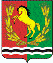 											       АДМИНИСТРАЦИЯ МУНИЦИПАЛЬНОГО ОБРАЗОВАНИЯ КИСЛИНСКИЙ СЕЛЬСОВЕТ  АСЕКЕЕВСКОГО  РАЙОНА  ОРЕНБУРГСКОЙ  ОБЛАСТИ ПОСТАНОВЛЕНИЕ                       село Кисла                                                         № –пО выявлении правообладателяранее учтенного земельного  участка с кадастровым номером 56:05:0804001:9 В соответствии со статьей 69.1 Федерального закона от 13 июля 2015 года №218-ФЗ "О государственной регистрации недвижимости" администрация муниципального образования Кислинский сельсовет  ПОСТАНОВЛЯЕТ:1. В отношении земельного участка с кадастровым номером56:05:0804001:9 по адресу: Оренбургская область Асекеевский район поселок Муслимовка улица Лесная д.14  в качестве его правообладателя, владеющего данным земельным участком на праве собственности  выявлен Газизьянов Рашит  Мусович- 03.06.1954 года рождения, уроженец  п. Муслимовка,   Асекеевский район, Оренбургская область, паспорт серии  5303 № 276029 от 03.12.20002г.  ОВД Асекеевского района Оренбургской области. Зарегистрирован по адресу: Оренбургская область, село Асекеево улица 50 лет Победы  дом 13 , СНИЛС – 056-199-813-97.Глава муниципального образования                                                         В.Л. АбрамовИНФОРМАЦИОННОЕ СООБЩЕНИЕ В соответствии со статьей 69.1 Федерального закона от 13.07.2015г. №218-ФЗ "О государственной регистрации недвижимости" <Газизьянов Рашит Мусович, либо иное заинтересованное лицо вправе представить в письменной форме или в форме электронного документа (электронного образа документа) возражения относительно сведений о правообладателе ранее учтенного объекта недвижимости, указанных в ПРОЕКТЕ Постановления, с приложением обосновывающих такие возражения документов (электронных образов таких документов) (при их наличии), свидетельствующих о том, что такое лицо не является правообладателем указанного объекта недвижимости, в течение тридцати дней со дня получения указанным лицом проекта решения.При отсутствии возражения относительно сведений о правообладателе ранее учтенного объекта недвижимости, указанных в ПРОЕКТЕ Постановления, по истечении сорока пяти дней со дня получения <Газизьянова Рашита Мусовича указанного Проекта, администрацией муниципального образования Кислинский сельсовет будет принято решение о выявлении как  <Газизьянова Рашита Мусовича правообладателя ранее учтенного объекта недвижимости с кадастровым номером  56:05:0804001:9 .